PATTO PER LO SVILUPPO PROFESSIONALEtra il Docente Neoassunto e il Dirigente Scolasticosi conviene quanto seguea) Il Docente Neoassunto, in anno di formazione e prova presso questo Istituto nell' a. s. 2022-2023, si impegna a sviluppare le seguenti competenze, individuate e descritte nel Bilancio di competenze iniziale (trascrivere i descrittori presi in esame nel Bilancio, da uno a tre per ciascun ambito, per i quali appare necessario acquisire nuove competenze):b) Il docente/educatore neoassunto si impegna a perseguire gli obiettivi di sviluppo delle proprie competenze sopra indicati attraverso le attività formative di cui all’art.6 del DM 850/15, la partecipazione ad attività formative attivate dall’Istituzione scolastica o da reti di scuole nonché l’eventuale coerente utilizzo delle risorse della Carta di cui all’art.1 comma 121 della legge 107/15.In particolare, al fine di acquisire o approfondire le competenze professionali percepite come meno adeguate nel Bilancio delle competenze e sopra riportate, il docente neoassunto indica la propria opzione, in ordine di priorità, per i seguenti Laboratori formativi:Buone pratiche relazionali, con particolare riferimento alla fase emergenzialeMetodologie e tecnologie della didattica digitale Percorsi di cittadinanza attiva (in relazione al nuovo curricolo di educazione civica)Valutazione degli apprendimenti e valutazione di sistemaCompetenze digitali degli studenti, uso responsabile di Internet, protezione dei dati  personali, contrasto al cyberbullismoBisogni educativi specialiGestione della classe – strategie didattiche e relazionaliOrientamento: percorsi e strumentiInclusione sociale e dinamiche interculturaliCompetenze relazionali e competenze trasversali Educazione sostenibile e transizione ecologicaLe attività vanno scelte in ordine di preferenza segnalandone anche 2 di riserva (indicare 1, 2, 3, 4, 5).c) Il dirigente scolastico avrà cura di informare il Docente Neoassunto circa le caratteristiche salienti del percorso formativo, gli obblighi di servizio e professionali connessi al periodo di prova, le modalità di svolgimento e di valutazione.d) In particolare il dirigente scolastico si impegna a fornire al docente/educatore neoassunto il Piano dell'Offerta Formativa triennale e la documentazione relativa alle classi e ai corsi di insegnamento che lo coinvolgono.e) Il Dirigente Scolastico assegna al Docente Neoassunto un collega esperto con funzioni di Tutor, avente compiti di accompagnamento, consulenza e supervisione professionale. …………………………….,  ……  ……………………. 2022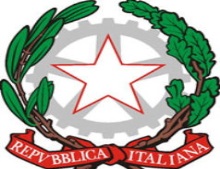 Istituto Professionale di Stato per i Servizi Alberghieri e della Ristorazione“Giovanni Marchitelli”Via Roma, 22/bis  -   66047  VILLA SANTA MARIA (CH)  -  C.F. 81001840693Centralino 0872.944422 - Fax 0872-940561CHRH01000N@istruzione.it – CHRH01000N@pec.istruzione.it – www.istitutoalberghierovillasantamaria.edu.it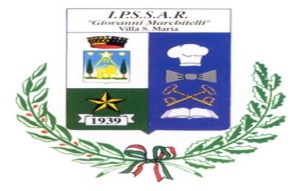 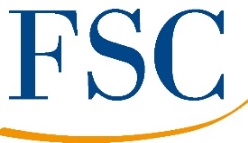 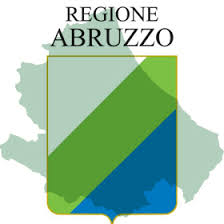 VISTOil D. M. n. 850/2015, art. 5, commi 2 e 3;VISTOil Decreto Legislativo n. 36/2022, convertito in legge n. 79/2022, disciplinato dal Decreto Ministeriale 226/2022, avente come oggetto la “Regolamentazione nuovo percorso formazione e prova personale docente ed educativo”;ESAMINATOil Bilancio Iniziale delle Competenze elaborato dal docente protocollato in data ……………………………;ANALIZZATIil PTOF, i Curricula degli studi e la documentazione dei Consigli di classe; SENTITOil Docente Tutor ……………………………………. nominato con atto avente protocollo n. …………… del………….,AREA DELLE COMPETENZE RELATIVE ALL’INSEGNAMENTO (Didattica)a) Organizzare situazioni di apprendimentoIndividuare con chiarezza le competenze che gli allievi devono sviluppareRendere operativi gli obiettivi di apprendimento individuati, in modo da verificarne il conseguimentoConoscere in maniera adeguata i concetti chiave della disciplina Progettare le attività didattiche e le attività e gli strumenti di valutazione tenendo conto delle conoscenze pregresse degli studenti  Elaborare piani educativi inclusivi (PEI, PEP, PDP) per gli studenti che ne hanno necessità, in modo da essere coerenti con il percorso (SOSTEGNO)Progettare le attività della classe, affinché queste tengano conto delle necessità degli allievi con bisogni speciali in modo da favorirne l’integrazioneVerificare l’impatto dell’intervento didattico in modo da coglierne le azioni più incisiveUtilizzare le tecnologie e le opportunità offerte dalle tecnologie e dai linguaggi digitali per migliorare i processi di apprendimentoProgettare attività in cui lo studente sia al centro del processo di apprendimento e di costruzione delle conoscenzePrefigurare i possibili ostacoli all'apprendimento e predisporre adeguate strategie di interventoAREA DELLE COMPETENZE RELATIVE ALL’INSEGNAMENTO (Didattica) b) Osservare e valutare gli allievi secondo un approccio formativoConsiderare gli obiettivi di apprendimento coerentemente con uno sviluppo verticale del curricolo Rendere gli studenti consapevoli dei loro progressi rispetto agli obiettivi di apprendimentoProgettare attività di valutazione formativa utilizzando una pluralità di strumenti e tecnicheProgettare attività per la verifica delle competenze trasversali (soft skills)AREA DELLE COMPETENZE RELATIVE ALL’INSEGNAMENTO (Didattica) c) Coinvolgere gli allievi nel processo di apprendimentoCostruire un ambiente di apprendimento capace di sollecitare partecipazione, curiosità, motivazione e impegno degli studenti Sviluppare la cooperazione fra studenti e forme di mutuo insegnamentoProgettare attività per “imparare ad imparare”Costruire e condividere con la classe regole chiareAREA DELLE ORGANIZZAZIONE  ALLA PARTECIPAZIONE SCOLASTICA (Organizzazione)d) Lavorare in gruppo tra DocentiElaborare e negoziare un progetto educativo di gruppo, costruendo prospettive condivise sui problemi della comunità scolastica Partecipare a gruppi di lavoro tra docenti/educatori, condurre riunioni, fare sintesiProporre elementi di innovazione didattica da sperimentare in collaborazione con i colleghiInnescare ed avvalersi di attività di valutazione e apprendimento tra pari (peer-review e peer-learning)Focalizzare l’attenzione dell’intero gruppo docente (team, consiglio di classe, ecc.) sui temi dell’inclusione (SOSTEGNO)AREA DELLE ORGANIZZAZIONE  ALLA PARTECIPAZIONE SCOLASTICA (Organizzazione) e) Partecipare alla gestione della scuolaContribuire alla gestione delle relazioni con i diversi interlocutori (parascolastici, enti, associazioni di genitori, ecc.) Curare i rapporti con le équipe multidisciplinari ed i servizi specialistici (SOSTEGNO)Organizzare e far evolvere, all’interno della scuola, la partecipazione degli allieviPartecipare ai processi di autovalutazione della scuola, con particolare riferimento al RAVImpegnarsi negli interventi di miglioramento dell’organizzazione della scuolaAREA DELLE ORGANIZZAZIONE  ALLA PARTECIPAZIONE SCOLASTICA (Organizzazione) f) Informare e coinvolgere i genitoriCoinvolgere i genitori nella vita della scuola Organizzare riunioni d’informazione e di dibattito sui problemi educativiComunicare ai genitori obiettivi didattici, strategie di intervento, criteri di valutazione e risultati conseguiti AREA DELLE COMPETENZE RELATIVE ALLA PROPRIA FORMAZIONE (Professionalità)g) Affrontare i doveri e i problemi etici della professioneRispettare regole, ruoli e impegni assunti all’interno del proprio contesto professionale Ispirare la propria azione a principi di lealtà, collaborazione, reciproca fiducia tra le diverse componentiContribuire al superamento di pregiudizi e discriminazioni di natura sociale, culturale o religiosaRispettare la privacy delle informazioni acquisite nella propria pratica professionaleAREA DELLE COMPETENZE RELATIVE ALLA PROPRIA FORMAZIONE (Professionalità) h) Servirsi delle nuove tecnologie per le attività progettuali, organizzative, e formativeUtilizzare efficacemente le tecnologie digitali per migliorare la propria professionalità Utilizzare le tecnologie digitali per costruire reti e scambi con altri colleghi anche nell’ottica di una formazione continuaEsplorare le potenzialità didattiche dei diversi dispositivi tecnologici e dei linguaggi digitaliAREA DELLE COMPETENZE RELATIVE ALLA PROPRIA FORMAZIONE (Professionalità)Curare la propria formazione continua Documentare la propria pratica didatticaUtilizzare le proprie esperienze per riprogettare l’azione didatticaAggiornare il proprio Bilancio delle competenze ed elaborare un proprio progetto di sviluppo professionalePartecipare a programmi di formazione personale con colleghi, gruppi, comunità di praticheEssere coinvolto in attività di ricerca didattica, anche in forma collaborativaUtilizzare i risultati della ricerca per innovare le proprie pratiche didatticheEssere capaci di utilizzare le opportunità offerte dai progetti europei per sviluppare il proprio percorso di formazioneIL DOCENTEIL DIRIGENTE SCOLASTICO